PERSONAL INFORMATION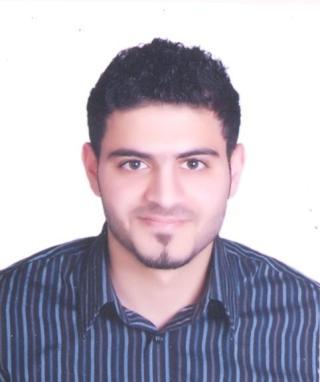 JOB APPLIED FOR POSITION PREFERRED JOB STUDIES APPLIED FORWORK EXPERIENCEEDUCATION AND TRAINING2009-2013 HijaziHijazi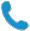 C/o  971501685421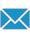 Hijazi.377471@2freemail.com Sex  MaleDate of birth  04/04/1990Nationality  LebaneseRadiographer, Medical Imaging Technologist. HAAD and DHA Licensed 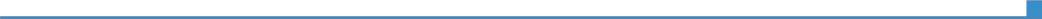 Exeter Medical Center for bone and joint health ( 20 Oct 2015 to present)Exeter Medical center, Abu-dhabi United Arab Emirates. www.exetermc.comMRI tech at the center, responsible for providing high quality muscolo-skeletal MRI imaging Orthopedic and General x-raysBone mass densitometry Radiographer Tawam Hospital ( 1st Jan 2014 till 1st Jan 2015)Tawam Hospital, Al-Ain United Arab Emirates . www.tawamhospital.aeWorked with X-ray, CT scan and MRI.X-ray included: General X-ray, fluoroscopy, Portable X-ray, Operating theatre and Emergency X-rayCT scan includes special and general procedures both with and without contrast.MRI included general procedures with and without contrast.Business or sector Government owned hospital.Bachelor of science in Medical Diagnostic Imaging.University of Sharjah, Sharjah, United Arab Emirates.Graduated with a cumulative GPA of 3.39Courses covered include:Radiologic anatomy and pathology, Human anatomyPatient care and managementRadiation protectionSkeletal Radiography, radiographic techniqueMagnetic resonance imaging and computed tomographyNuclear medicine and Ultrasound2007-2008	American High school diplomaA graduate of Al-Dhafra Private School, Al-Ain, United Arab Emirates.Graduated with 91.4%2009-2013	University training in the following sites:Dubai hospitalAl Qassimi HospitalWelcare HospitalKuwaiti HospitalSaqr HospitalPERSONAL SKILLSMother tongue(s)Other language(s)EnglishCommunication skillsOrganisational / managerial skillsArabicInternet Based TOEFL score of 85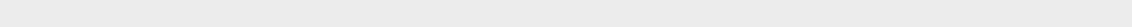 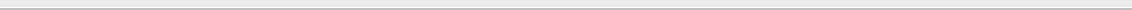 Outstanding communication skills with patients gained through daily patient contact during training, in addition to good teamwork skills.Leadership :Elected as President of the MDI society in the year of 2012-2013 . Duties carried include: Supervising doctor to student communications, Organising various college events which included World Radiology Day 2012-2013Was elected as the leader of senior research project group which included 6 members.Captain of high school basketball team & held the responsibility of scheduling games versus local schools.Elected as the president of the Lebanese society in high school.Job-related skills ▪ , Excellent communication skills with patients, has good command of quality control , a great team worker, charismatic, takes responsibilities very seriously, processes outstanding skills in comforting restless and agitated patients.Computer skills	▪ Good command of Microsoft Office™ toolsGood skills with PACSGood skills with HIS and RIS ( hospital information system and radiology information systemFamiliar with SPSSFamiliar with computer based modalitiesOther skills	▪ Online GamingMajorly all physical sportsFishingDriving licence	▪ Light Motor Vehicle UAE driving licence.Page 2 / 3HijaziADDITIONAL INFORMATIONPresentationsProjectsConferencesSeminarsHonours and awardsUniversity case studies include: Gunshot wound, fracture of the mandible, ACL tear. Also did a presentation in Tawam hospital on Claustrophobia.Open MRI and patient anxiety reduction. Done in university and Tawam hospital during training.Attended Arab health conference 2013-2014 and 2014-2015 held in Dubai. Also University of Sharjah 2nd radiology seminar 2012-2013 and Total Radiology Conference 2014-2015 in Abu dhabi.Received academic excellence for the last 3 years of university.Won 2nd place prize in the Second Student research event carried in university. The research was done on claustrophobia and reduction through open MRI.Page 3 / 3UNDERSTANDINGUNDERSTANDINGSPEAKINGSPEAKINGWRITINGListeningReadingSpoken interactionSpoken productionExcellentExcellentExcellentExcellentExcellent